Tender’s OCN Level 2 Course In Peer Mentoring and Facilitation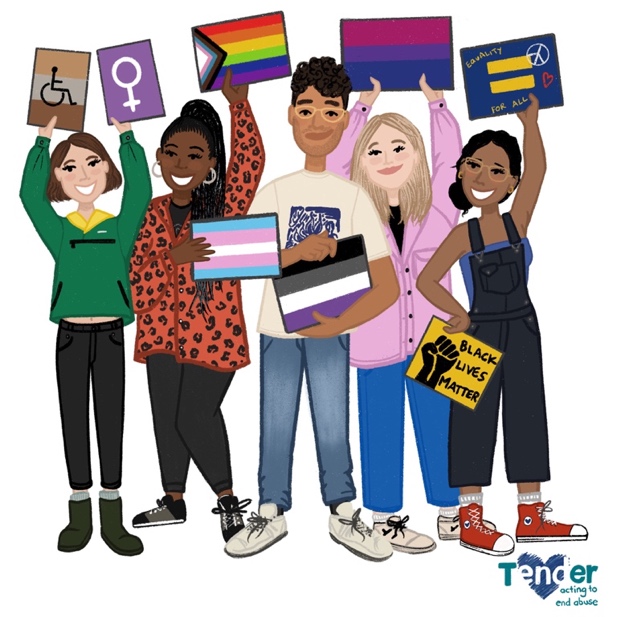 Tender is running an OCN Level 2 Course in Peer Mentoring and Facilitation, a unique training programme for young people who wish to learn about domestic abuse and sexual violence and develop the skills to support other young people. This three-day course provides a special insight into how Tender engages young people, using the arts to teach about relationships, boundaries, and the support available to young people. About TenderSince 2003, Tender has worked to prevent domestic abuse and sexual violence in the lives of children and young people. Each year, our drama and arts-based programmes reach over 30,000 young people: equipping them with the skills and knowledge to identify early warning signs of abuse and know where they can access support. Our core aims are: To educate young people aged 8 – 25 years about healthy and unhealthy relationships To challenge attitudes and inequalities which enable and conceal domestic abuse and sexual violenceTo empower young people to seek support if they or a friend is experiencing abuse. Working across schools and youth settings, Tender focuses on preventing domestic abuse and sexual violence amongst young people. Using creative, arts-based programmes, we provide safe and playful spaces where young people can explore important topics, develop empathy and “rehearse” for real-life scenarios. Through exploring their rights, responsibilities and choices in relationships, young people develop increased resilience and reduced tolerance towards abuse and become ambassadors for healthy relationships in their communities. Course OutlineThe purpose of this training is to equip young people with the knowledge and vocabulary to identify healthy and unhealthy relationships, early warning signs of abuse, and sexual violence so that they are able to support their peers and promote positive messages in their local communities. All young people who complete the course will receive a qualification in Peer Mentoring and Facilitation (the equivalent to a GCSE).By taking part in 3 days of specialist training, participants will:Develop a critical understanding of domestic abuse and its root in gender inequalityBe able to identify a friend at risk and know how to seek professional help to support themExplore how Tender uses drama and the arts to engage young people in conversations about healthy relationships, domestic abuse, and sexual violenceYoung people who complete the course will have the opportunity to apply to take part in our Youth Facilitator programme at Tender – a 6 month opportunity, developing your skills further and supporting the delivery of our healthy relationship projects in schools and youth settings.  In order to complete the course and attain the qualification, young people will need to take part in physical and written tasks. Due to the nature of our work, participants will be expected to engage in conversations, take part in arts-based activities, and think reflectively about the topic of relationships. Who Can Apply?The OCN Course is open to young people ages 16 – 25. We encourage applications from all sections of the community and in particular, those who are currently under-represented within our youth facilitation pools, including LGBTQ+, disabled, male, Black and minoritised candidates.What We CoverThis course has been fully funded and is therefore completely free for participants. Tender will cover £5 of travel and £5 of food expenses for each day of the course.If your travel costs more than £5 and you believe this would be a barrier to you taking part in the course, please email jessica@tender.org.uk alongside your application. If your application is successful, we will discuss what we can do to make the course accessible.  Application ProcessStep 1 – Application: Submit your application telling us why you want to take part in the course and how you will benefit from the opportunity.Step 2 – Application Reviews: The Tender team will sit down to review the applications Step 3 – Decision: A member of the team will be in contact to share the outcome of your application. If your application has been successful, you will receive all the relevant information on what you need to do to prepare for the course. 